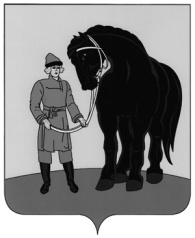 СОВЕТ ГАВРИЛОВО-ПОСАДСКОГОМУНИЦИПАЛЬНОГО РАЙОНАИВАНОВСКОЙ ОБЛАСТИР Е Ш Е Н И Е Принято               2020 годаО внесении изменения в решение Совета Гаврилово-Посадского муниципального района от 26.03.2019 № 230 «Об утверждении положения о порядке сноса зелёных насаждений и оплате восстановительной стоимости зелёных насаждений на территории сельских поселений Гаврилово-Посадского муниципального района»В соответствии с принятием Постановления Правительства РФ от 29.12.2018 № 1730 «Об утверждении особенностей возмещения вреда, причиненного лесам и находящимся в них природным объектам вследствие нарушения лесного законодательства» и утратой силы Постановления Правительства РФ от 08.05.2007 № 273 «Об исчислении размера вреда, причиненного лесам вследствие нарушения лесного законодательства», Совет Гаврилово-Посадского муниципального района решил:1. Внести в решение Совета Гаврилово-Посадского муниципального района от 26.03.2019 № 230 «Об утверждении положения о порядке сноса зелёных насаждений и оплате восстановительной стоимости зелёных насаждений на территории сельских поселений Гаврилово-Посадского муниципального района» следующие изменения:- В приложение к решению «Положение о порядке сноса зеленых насаждений и оплате восстановительной стоимости зеленых насаждений на территории сельских поселений Гаврилово-Посадского муниципального района» в подпункте 1.2 раздела 1 «Общие положения» словосочетание «Постановлением Правительства РФ от 08.05.2007 № 273 «Об исчислении размера вреда, причиненного лесам вследствие нарушения лесного законодательства», заменить на «Постановлением Правительства РФ от 29.12.2018 № 1730 «Об утверждении особенностей возмещения вреда, причиненного лесам и находящимся в них природным объектам вследствие нарушения лесного законодательства». 2. В приложении 3 к Положению о порядке сноса зеленых насаждений и оплате восстановительной стоимости зеленых насаждений на территории сельских поселений пункт 1.3. в иных случаях, связанных с определением стоимости зеленых насаждений на территории сельских поселений исключить 3. Опубликовать настоящее решение в сборнике «Вестник Гаврилово-Посадского муниципального района» и разместить на официальном сайте Гаврилово-Посадского муниципального района.4. Настоящее постановление вступает в силу со дня официального опубликования.Глава Гаврилово-Посадского муниципального района						    В.Ю. ЛаптевПредседатель Совета Гаврилово-Посадского муниципального района                                      С.С. Суховг. Гаврилов Посад  _____________ 2020 года№ ___________